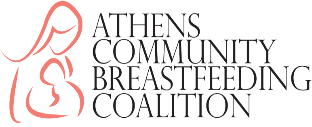 Athens Area Community Breastfeeding SupportNortheast Health District-Department of Public Health Breastfeeding Resource ListThe Women Infants and Children Program (WIC) Supports Breastfeedingfood vouchers, breastfeeding classes, breast pumps, peer counselorsClinics with infant feeding and breastfeeding classes. Some classes suspended due to Covid 19.Call clinics below for more information:District Breastfeeding Staff 	Chelsea Freeman RD, LD, CLEC	Nutrition Services Director                                                                                                 189 Paradise Blvd                                                                                                                        Athens, GA 30607                                                                                                                        Phone: 706-583-2860	District Breastfeeding StaffEmily Jones, RD, LDAssistant Nutrition Services Director189 Paradise BlvdAthens, GA 30607Phone: 706-583-2859Lead Breastfeeding Peer CounselorIris Hernandez CMA (AAMA), CLCBarrow County Health DepartmentPhone: 770-307-3011 Ext. 232OrganizationBreast-feeding ClassesBF Support GroupsIBCLC ConsultInpatientIBCLC ConsultOutpatientIBCLCIn-HomeOne on one Peer Support or CLC supportBreast pumps and suppliesDoula servicesHablas EspañolPiedmont Athens Regional Medical Center        706-475-3385 Lactationhttps://www.piedmont.org/maternity-services/piedmont-athens ♥$10.00;register online♥ ♥Referral from Peds or OBGYN requiredPiedmont Athens Regional Midwifery 706-475-5700www.piedmont.org/locations/ piedmont-athens/midwifery♥ ♥St. Mary’s Health Care System706-389-3310                              https://www.stmaryshealthcaresystem.org/find-a-service-or-specialty/women-and-maternity/lactation-and-breastfeeding-support ♥$30.00;Register onlineFREE;Monday1-3pmThursday10:30a-  12p♥ ♥♥In gift shopPublic Health WIC       Call your Local Health Dept.       www.Publichealthathens.com ♥ ♥♥♥♥♥reBlossom/By Your Leave220 Milledge Ave. AthensMonira Silk monira@reBlossomAthens.com706-549-8900https://www.reblossomathens.com/ Lucia Massey, IBCLCseycia09@gmail.com706-255-1136♥$60.00;Register onlineFREE; Wed. in person by appt. onlySat.10:30a-11:30pVia Zoom♥♥♥♥♥♥Athens Born Birth ServicesKate DeWolf, IBCLCwww.beathensborn.cominfo@beathensborn.com706-223-0808♥$25.00; register online♥♥♥♥♥Walton Mom & Baby Care Kat Sanders, IBCLCwaltonmomandbaby@gmail.com 404-593-8719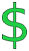 ♥♥La Leche League -Monroelecheleaguemonroe@gmail.comhttps://www.facebook.com/lalecheleaguemonroewaltonga/Free;2nd & 4th Saturday10 -10:30Via Zoom♥Athens Pregnancy Centerhttps://athenspregnancycenter.org/ 678-753-3180Greene Co. First Call Pregnancy Center https://firstcall.me/ 706-453-1908Barrow Co. CAM Pregnancy Center770-867-3000Pregnancy Resource Center of Waltonhttps://prcwalton.com/770-466-3900♥FREE; must beclient♥FREE; must be client♥In shopwhen availableBarrow County Health Department15 Porter Street EastWinder, GA 30680770-307-3011Clinic Hours:Monday8:00am-7:00pmTues./Wed./Thurs.8:00am-5:00pmFriday8:00am-2:00pmJackson County Health Department341 Stan Evans DriveJefferson, GA 30529706-367-5204Clinic hours:Monday8:00am-5:00pmTuesday:8:00am-7:00pmFriday8:00am-2:00pmClarke County WIC Clinic645 Meigs StreetAthens, GA 30601706-369-5816Clinic Hours:Mon./Wed./Thurs.8:00am- 5:00pmTuesday8:00am- 7:00pmFriday8:00am- 2:00pmElbert County Health Department618 Jones StreetElberton, GA 30635706-283-3775Clinic Hours:Monday8:00am-7:00pmTues./Wed./Thurs.8:00am-5:00pmFriday8:00am-2:00pmJackson County Health Department623 South Elm Street Commerce, GA 30529706-335-3895Clinic hours:Monday8:00am-7:00pmTues./Wed./Thurs.8:00am- 5:00pmFriday8:00am-2:00pmGreene County Health Department 1031  Apalachee RoadGreensboro, GA  30642706-453-7561Clinic Hours: Tuesday8:00am-7:00pmWednesday and Thursday8:00-5:00pmMadison County Health Department1424 Hwy. 98 WestDanielsville, GA 30633706-795-2131Clinic Hours:Monday8:00am-7:00pmTues./Wed./Thurs.8:00am- 5:00pmFriday8:00am-2:00pmMorgan CountyHealth Department2005 South Main Street.Madison, Ga 30650706-752-1266 Clinic Hours:Tuesday 8:00am-7:00pmWednesday and Thursday8:00am-5:00pmOconee County Health Department1060Experiment Station Rd Watkinsville, GA  30677706-769-3983Clinic Hours:Monday8:00am-5:00pmTuesday8:00am-7:00pmOglethorpe County Health Department305 Union Point RoadLexington, GA 30648706-743-8181Clinic Hours:Monday8:00am-7:00pmFriday8:00am-2:00pm  Walton County Health Department1404 South Madison Ave.Monroe, GA 30655770-207-4125Clinic Hours:Monday8:00am-7:00pmTues./Wed./Thurs.8:00am-5:00pmFriday8:00am-2:00pmLoganville Health Department 4385 Pecan StreetLoganville, GA 30052770-466-1789Clinic Hours:Tuesday8:00am-7:00pmWed. and Thurs.8:00am-5:00pmFriday8:00am-2:00pm